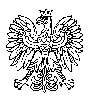 31 WOJSKOWY ODDZIAŁ GOSPODARCZY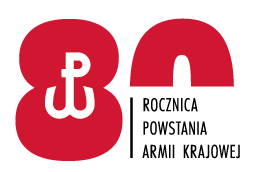                                                                                                                                  Zgierz, 12.01.2022r.Do Wykonawców                            Dotyczy: informacji o wyborze oferty najkorzystniejszej w zakresie zadań 1,2,3,4,5,6,7 i 8Zamawiający, 31 Wojskowy Oddział Gospodarczy z siedzibą w Zgierzu przy 
ul. Konstantynowskiej 85 w Zgierzu, działając na podstawie art. 253 ust. 2 ustawy z dnia 11 września 2019 r. Prawo Zamówień Publicznych (Dz.U. z 2021 r., poz. 1129, 1598 ze zm.) zwanej dalej ustawą Pzp, zawiadamia, że w postępowaniu o udzielenie zamówienia publicznego prowadzonym w trybie przetargu ograniczonego zgodnie z art. 2 ust. 1 pkt 3, art. 7 pkt 36 lit. c i art. 411  w związku z art. 140 ustawy z dn. 11.09.2019r. Pzp  zwaną dalej ustawą Pzp. w przedmiocie:Ochrona fizyczna realizowana przez Specjalistyczne Uzbrojone Formacje Ochronne (1/ZP/22)dokonał wyboru oferty najkorzystniejszej w zakresie zadań 1-8:Uzasadnienie:
Wybrane oferty spełniają wymagania Zamawiającego określone w treści SWZ. Oferty nie podlegają odrzuceniu w zakresie zad. 1-8, są ofertami, które przedstawiają najkorzystniejszy bilans ceny – cena 60% i Doświadczenie pracowników – 40%. Wybrane oferty otrzymały najwyższą ilość punktów w zakresie zadań 1-8 w kryterium oceny ofert.Podstawa prawna art. 239 ust. 1 ustawy Prawo zamówień publicznych.Zestawienie złożonych ofert wraz z punktacją przedstawia tabela:KOMENDANT  płk Jacek BIRUŚA.Majewska /SZP/ 261 442 10012.01.2022 r.2712 B5Nazwa i adres Wykonawcy                       zadaniakonsorcjum:STEKOP SAUl. Mołdawska 902-127 WarszawaSTEKOP-OCHRONA Sp. z o.o.Ul. Mołdawska 9, 02-127 WarszawaZadanie 5Zadanie 6Agencja Ochrony Osób
 i Mienia PROTECTFranciszek KolusUl. Trzcińska 21/2396-100 SkierniewiceZadanie 4ATOS Sp. z o.o.Ul. Widzewska 1492-229 ŁódźZadanie 1Zadanie 2Zadanie 3Zadanie 7Zadanie 8Nr ofertyNazwa i adres WykonawcyCena ofertowa brutto (zł)/pkt)Doświadczenie pracowników ochrony/pktRazem punkty1Agencja Ochrony ESKORT Sp. z o.o.Ul. Obywatelska 20194-111 ŁódźZad. 7 – 53,40Zad. 8 – nie podlega ocenieZad. 7 - 40Zad. 8 – nie podlega ocenieZad. 7 – 93,40Zad. 8 – nie podlega ocenie2konsorcjum:Impel Defender Sp. z o.o.Ul. Ślężna 11853-111 WrocławImpel Safety Sp. z o.o.Ul. Ślężna 11853-111 WrocławImpel Provider Sp. z o.o.Ul. Ślężna 11853-111 WrocławImpel Facility Services 
Sp. z o.o.Ul. Ślężna 11853-111 WrocławImpel Technical Security 
Sp. z o.o.Ul. Ślężna 11853-111 WrocławITM Poland SAUl. Kostrzyńska 365-127 Zielona GóraZad. 1 – 43,80Zad. 2 – 55,80Zad. 3 – 55,20Zad. 7 – 56,40Zad. 8 – 56,40Zad. 1 – 40Zad. 2 – 40Zad. 3 – 40Zad. 7 – 40Zad. 8 – 40Zad. 1 – 83,80Zad. 2 – 95,80Zad. 3 – 95,20Zad. 7 – 96,40Zad. 8 – 96,403konsorcjum:DGP SECURITY PARTNER  
Sp. z o.o.Ul. Jesionowa 9A40-159 KatowiceDGP PROVIDER Sp. z o.o.Ul. Środkowa 2059-220 LegnicaDERSŁAW Sp. z o.o.Zawada 2628-230 PołaniecZad. 3 – 9 903 257,47 zł – 58,20Zad. 3 – 42 osoby/30,40Zad. 3 – 88,604konsorcjum:STEKOP SAUl. Mołdawska 902-127 WarszawaSTEKOP-OCHRONA Sp. z o.o.Ul. Mołdawska 9, 02-127 WarszawaZad. 1  – 58,20Zad. 2  – 57,60Zad. 3  – 52,80Zad. 4  – 42,60Zad. 5  - 60Zad. 6  - 60Zad. 7  - 54Zad. 8 – 59,40Zad. 1 – 40Zad. 2 – 40Zad. 3 – 40Zad. 4 – 40 Zad. 5 – 40Zad. 6 – 40Zad. 7 – 40Zad. 8 – 40Zad. 1 – 98,20Zad. 2 – 97,60Zad. 3 – 92,80Zad. 4 – 82,60Zad. 5 – 100Zad. 6 – 100Zad. 7 – 40Zad. 8 – 99,405Agencja Ochrony Osób
 i Mienia PROTECTFranciszek KolusUl. Trzcińska 21/2396-100 SkierniewiceZad. 4 – 60Zad. 4 – 40Zad. 4 – 1006ATOS Sp. z o.o.Ul. Widzewska 1492-229 ŁódźZad. 1 –  60Zad. 2 – 60Zad. 3 – 60Zad. 7 – 60Zad. 8 – 60Zad. 1 – 40Zad. 2 – 40Zad. 3 – 40Zad. 7 – 40Zad. 8 – 40Zad. 1 – 100Zad. 2 – 100Zad. 3 – 100Zad. 7 – 100Zad. 8 – 100